PB DE GEOGRAFIA(tarde)1/4NotaUNIDADE:_ 	PROFESSOR:	2º BIMESTRE/2010ALUNO(A):  	Nº  	TURMA:  	3º ano	Ensino Fundamental	DATA:	/_	_/_	_Total: 100 pontosA T E N Ç Ã OPreencha o cabeçalho de todas as páginas de sua prova.Não utilize corretor líquido e máquina de calcular.Evite pedir material emprestado durante a prova.Evite falar ou fazer barulho durante a prova, pois poderá atrapalhar seus amigos.Tenha capricho com sua letra.Faça a prova com calma, pensando bem antes de responder as questões. Não se esqueça de revê-las, antes de entregá-la.Questão 01:	(12 pontos / 6 cada)A água é um bem precioso, nenhum ser vivo consegue viver sem água.Observe as informações que seguem e responda.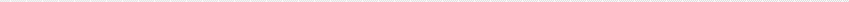 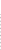 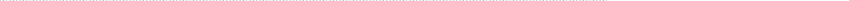 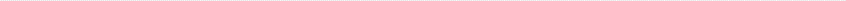 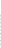 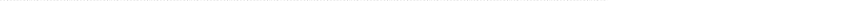 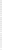 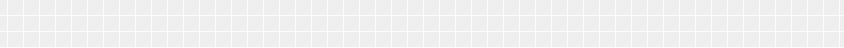 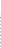 Quem toma banho:Durante 15 minutos, com a torneira aberta, enquanto se ensaboa, gasta 135 litros de água.Durante 15 minutos, com a torneira fechada, enquanto se ensaboa, gasta 45 litros de água.Durante menos de 15 minutos, com a torneira fechada, enquanto se ensaboa, gasta menos de 45 litros de água.Quem escova os dentes:Com a torneira aberta durante a escovação, gasta 12 litros de água.Com a torneira fechada durante a escovação, gasta 0,5 litro de água.Fonte: Ministério do Meio Ambiente, dos Recursos Hídricos e da Amazônia Legal – MMA – outubro/2000.De onde vem a maior parte da água que usamos em nossas casas? 	_	_	_	_	_	_O que é preciso fazer para que a água doce do planeta não acabe? 	_	_	_	_	_	_	_ 	_	_	_	_	_	_	_prova.pb.geografia.3ano.tarde.2bim-MR.MALeia atentamente e faça o que se pede:A água própria para o consumo, deve ser limpa, livre de impurezas.Antes de chegar aos consumidores, a água deve ser tratada.Responda:Onde é feito o tratamento da água antes de chegar a população? 	_	_	_	_	_	_	_ 	_	_	_	_	_	_	_A água contaminada pode causar danos à saúde. Pinte as doenças que podem ser contraídas com o consumo de água contaminada.Questão 03:	(15 pontos / 5 cada)A atividade de preparar a terra, cultivar e colher, é chamada de agricultura.Leia o texto abaixo e responda.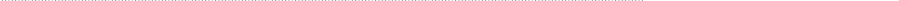 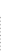 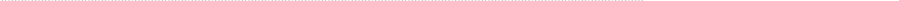 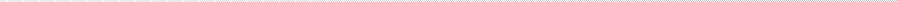 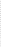 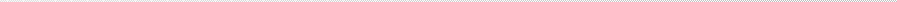 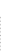 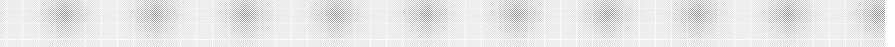 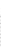 Bouffier era um pastor francês que caminhava sozinho todos os dias por uma região desmatada, carregando um balde cheio de sementes de carvalho.Sozinho, ele plantou uma floresta de 40 km2. Os pássaros começaram a ocupar a região novamente e trouxeram sementes de outras espécies. Os rios voltaram a correr e a região se recuperou.Se ele conseguiu isso sozinho, imaginem se vocês ajudarem!Fonte: MOLLISON, Bill e HOLMGREN, David, Permacultura I – Uma agricultura permanente nas comunidades em geral.Editora Ground.Para que haja a prática de agricultura, algumas condições contribuem para que isso aconteça. Cite duas condições para a prática da agricultura.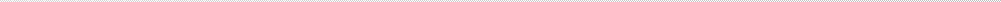 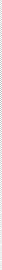 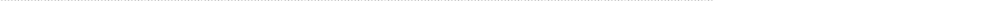 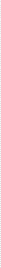 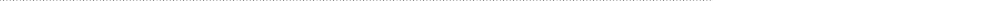 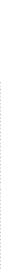 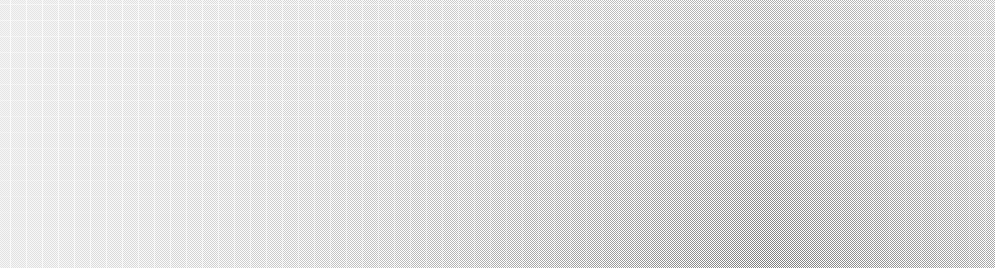 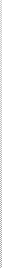  	_	_	_	_	_	_	_ 	_	_	_	_	_	_	_Bouffier é um trabalhador assalariado? Por quê? 	_	_	_	_	_	_	_Assinale com um ( x ) as afirmativas verdadeiras.(	) O trabalhador assalariado pode ser fixo ou permanente.(	) O trabalhador fixo tem um contrato de trabalho por tempo indeterminado.(	) No trabalho familiar as pessoas da própria família realizam atividades na propriedade onde vivem.(	) No trabalho familiar, as pessoas recebem salário pelo trabalho realizado.Questão 05:	(10 pontos)Que nome recebe o trabalhador rural temporário que é contratado no período da colheita? 	_	_	_	_	_	_	_Questão 06:	(11 pontos)Observe a foto abaixo e responda.Agricultor utilizando trator com arado.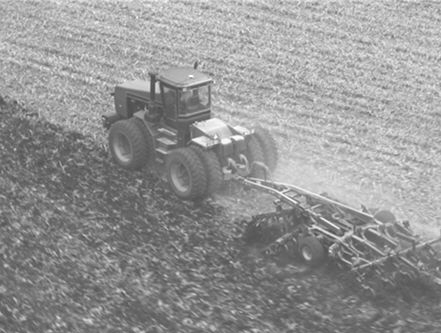 Fonte: Google Imagensa) Que tipo de agricultura os produtos são destinados ao comércio e geralmente, são usadas técnicas avançadas e muitas máquinas? 	_	_	_	_	_	_	_Questão 07:	(10 pontos)Responda marcando (X).Alguns produtos são vendidos para outros países, esse comércio é chamado: (	) comércio interno.	(	) comércio externo.Questão 08:	(15 pontos / 3 cada)Muitos alimentos produzidos pela agricultura são  transformados nas indústrias antes de serem consumidos.Coloque  os  produtos  do  quadro  abaixo  nos  lugares  corretos  de  acordo  com  a  suaclassificação.sorvete	–	paçoca	–	laranja	–	salada de frutas	–	agriãoCataporaCóleraAmebíaseTuberculose 	Produto in natura 	 	Produto industrializado 	